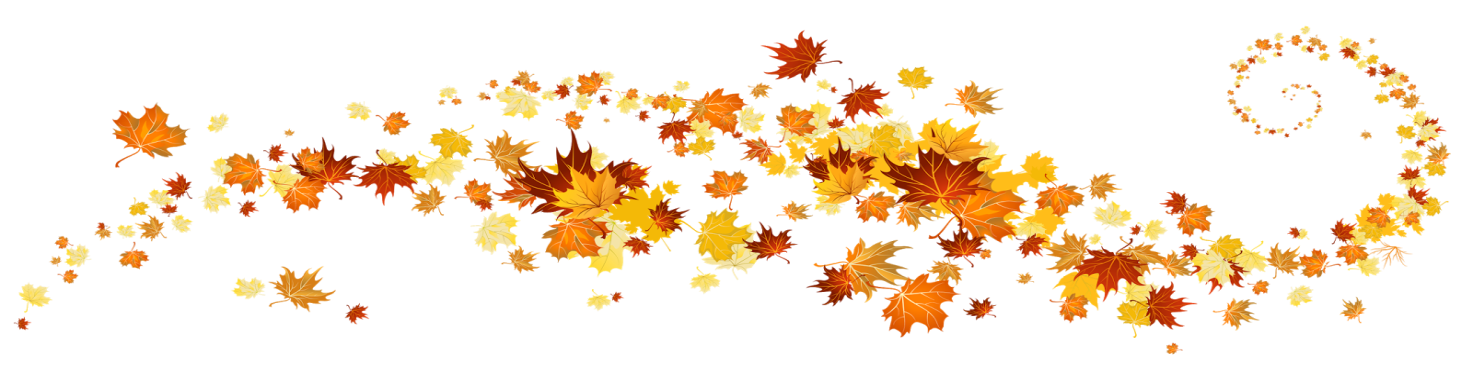 VILKAVIŠKIO VAIKŲ LOPŠELIS-DARŽELIS „PASAKA“TVIRTINUDirektorėDainora Daniliauskienė2020-09-302020 M. SPALIO MĖNESIO VEIKLOS PLANAS2020-09-30Vilkaviškis________________________________Eil. Nr.Renginio pavadinimasDataAtsakingasBendrųjų ir vadybinių kompetencijų tobulinimas. Edukacija.Bendrųjų ir vadybinių kompetencijų tobulinimas. Edukacija.Bendrųjų ir vadybinių kompetencijų tobulinimas. Edukacija.Bendrųjų ir vadybinių kompetencijų tobulinimas. Edukacija.Elektroninių dienynų pristatymas13 d.14 val.DirektorėDainora DaniliauskienėDirektorės pavaduotoja ugdymuiVilija BulevičienėTęstinė ugdymo įstaigų vadovų kompetencijų tobulinimo programaII modulis „Vadovavimas ugdymuisi ir mokymuisi: bendruomenės susitarimai/dialogas šiuolaikinės mokymosi paradigmos aspektu“20 d.10 val.DirektorėDainora DaniliauskienėRenginiai, projektinė veikla.Renginiai, projektinė veikla.Renginiai, projektinė veikla.Renginiai, projektinė veikla.Savanorystės projektas „Laikas kartu“, Vilkaviškio socialinės pagalbos centre (neįgalaus jaunimo dienos užimtumo padalinyje) su tikslu mokytis tarnauti2 d.10 val.SpecialistaiReda RamonienėVaida GirniuvienėRaminta SkrinskienėEdita MozūraitienėDarius VasalauskasPirmosios knygelės šventė „Kaip gyvena knygos“ Vilkaviškio viešojoje bibliotekojeDalyvauja „Pelėdžiukų“ grupės ugdytiniai2 d.10 val.Meninio ugdymo pedagogėEdita AndriulionienėGrupės auklėtojaDaiva BurdulienėRytmetis Mokytojo dienai „Į tavo širdį...“5 d.10 val.Meninio ugdymo pedagogėEdita AndriulionienėGrupių auklėtojosDaiva BurdulienėJolanta GaleckienėPokalbis-diskusija „Esu sveikas ir žvalus, nes valgau aš vitaminus“„Meškučių“ grupė6 d.Visuomenės sveikatos specialistėReda TamošaitienėPokalbis-diskusija „Esu sveikas ir žvalus, nes valgau aš vitaminus“„Paukštelių“ grupė13 d. Visuomenės sveikatos specialistėReda TamošaitienėPokalbis-diskusija „Esu sveikas ir žvalus, nes valgau aš vitaminus“„Pelėdžiukų“ grupė20 d.Visuomenės sveikatos specialistėReda TamošaitienėPokalbis-diskusija „Esu sveikas ir žvalus, nes valgau aš vitaminus“„Nykštukų“ grupė27 d.Visuomenės sveikatos specialistėReda TamošaitienėRudeninių moliūgų žibintų paroda Vilkaviškio lopšelio-darželio „Pasaka“ lauko teritorijoje28 d. iki 11.05Meninio ugdymo pedagogėNeringa MikulytėRespublikinis projektas „Laimingos vaikystės šaly“, skirtas Vaikų emocinės gerovės metamsSpalio- lapkričio mėnesįDirektorės pavaduotoja ugdymuiVilija BulevičienėGrupių auklėtojosDalyvavimas tarptautiniuose, respublikiniuose ir rajoniniuose projektuose, konkursuose, parodoseSpaliomėnesįDirektorės pavaduotoja ugdymuiVilija BulevičienėGrupių auklėtojosMeninio ugdymo pedagogaiŠvietimo pagalbos specialistaiKonsultavimas, informavimas, veiklos stebėsena.Konsultavimas, informavimas, veiklos stebėsena.Konsultavimas, informavimas, veiklos stebėsena.Konsultavimas, informavimas, veiklos stebėsena.Individualios pedagogų konsultacijos kvalifikacijos tobulinimo (si), programų rengimo, gerosios patirties sklaidos klausimaisVisą mėnesį.DirektorėDainora DaniliauskienėDirektorės pavaduotoja ugdymuiVilija BulevičienėAtaskaitos, žinios, informacija.Ataskaitos, žinios, informacija.Ataskaitos, žinios, informacija.Ataskaitos, žinios, informacija.Socialinių-emocinių ikimokyklinio amžiaus vaikų įgūdžių ugdymo programos „Kimochis“ įgyvendinimasRugsėjis-spalisGrupių auklėtojosVida PetrauskienėAlma ŠėporaitienėInformacijos sklaida lentoje „Specialistai pataria“Rugsėjis-SpalisDirektorės pavaduotoja ugdymuiVilija BulevičienėLogopedėElene BartišienėSpecialiojo ugdymo grupių vaikų lankymo suvestinės pateikimas31 d.Direktorės pavaduotoja ugdymuiVilija BulevičienėSocialines pašalpas gaunančių šeimų sąrašo pateikimas31 d.Socialinė pedagogėEdita MozūraitienėRefleksija.Refleksija.Refleksija.Refleksija.Pasidalijimas gauta informacija iš kursų, seminarų, mokymųVisąmėnesįDirektorėDainora DaniliauskienėDirektorės pavaduotoja ugdymuiVilija Bulevičienė